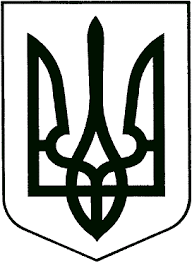 ЗВЯГЕЛЬСЬКА МІСЬКА РАДАРІШЕННЯтридцять перша сесія							восьмого скликання30.03.2023                                     			                                         № 813Про перейменування вулиці Ровенської в   селі   Майстрів  Звягельської  міської територіальної громадиКеруючись пунктом 41 частини першої статті 26, пунктом 1  статті 37 Закону України „Про місцеве самоврядування в Україні“, Законом України „Про забезпечення функціонування української мови як державної“, рішенням міської ради від 23.02.2023 №760 „Про затвердження Порядку найменування/ перейменування об’єктів топоніміки Звягельської міської територіальної громади“, беручи до уваги протокол засідання комісії з питань топоніміки і охорони культурної спадщини при виконавчому комітеті міської ради                       від 27.03.2023 №3, міська радаВИРІШИЛА:1. Перейменувати вулицю Ровенську на вулицю Рівненську в селі Майстрів Звягельської міської територіальної громади.2. Відділу інформації міської ради (Виговська А.В.) забезпечити оприлюднення цього рішення в засобах масової інформації.3. Контроль за виконанням цього рішення покласти на постійну комісію міської ради з питань містобудування, архітектури та земельних відносин.Міський голова                                                                          Микола БОРОВЕЦЬ